1. Details of main applicant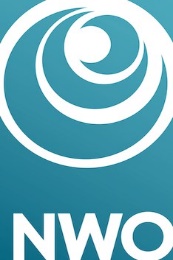 Title:Initials:Prefix:Surname:Address for correspondence: Telephone:Cell phone:Email:Website (optional):2. Title of research proposalState a brief title for the project proposal in English.3. Summary Please provide a brief summary (250 words maximum) of the project in English. 4. Curriculum Vitae CandidateProvide the details to the headings given below. Information, may not exceed two and a half pages.EducationList the qualifications obtained and (a selection of the) courses followed. You should also state the graduation date for any degrees completed. If a degree relevant to the application has not yet been completed, a written confirmation with the graduation date should be supplied. Honours, prizes, scholarships and grantsState any honours, prizes and (travel) grants that may have been acquired and a motivation for the selection of each of these items; how they show the candidate’s abilities/qualities as a researcher and (if applicable) how they are related to the proposed project.  Publications List the most important publications.Relevant academic experienceState student assistantships, internships, international activities, board activities, etc.Other relevant positionsIf applicable, state any other relevant positions fulfilled.5. Narrative Curriculum VitaeAttest to your competence to develop current proposal (max 500 words)6. Description of the proposed researchThe maximum permitted size of the text is 2500 words (excluding the list of references). 7. Summary in keywordsState a maximum of 5 keywords that in your opinion best characterize the content of the research proposal.8. Data managementAnswer these four questions about data management within the intended research project:Will data be collected or generated that are suitable for reuse?Yes: Then answer questions 2 to 4 
No: Then explain why the research will not result in reusable data or in data that cannot be stored or data that for other reasons are not relevant for reuse 
Where will the data be stored during the research?
After the project has been completed, how will the data be stored for the long-term and made available for the use by third parties? To whom will the data be accessible?
Which facilities (ICT, (secure) archive, refrigerators or legal expertise) do you expect will be needed for the storage of data during the research and after the research? Are these available?
9. Institutional embedding and supervisionDescribe the research group that the candidate will be part of and state how the project relates to the research group. Maximum ½ page A4.
10. Work programmeSpecify and phase the work plan for the intended duration of the grant. Time required for holidays must also be allowed for. Also allow time for the training and supervision programme. Maximum 1 page A4.11. Research budgetThe grants to be awarded for personnel costs are in line with the agreements that are bound by national ruling (please use FCT salary referencing and/or university salary agreements).12. Summary for non-specialists Provide a summary for non-specialists about your proposed research. This summary should be 300-500 words long.13. Title and summary for newsletters and website Provide a title and a summary that, if the application is granted, will be used in the newsletters and on the website. The summary should be 50-100 words long.